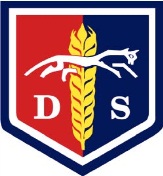 The Downs SchoolJob DescriptionPost:     Teacher                                                                                     Date: March 2018Accountable to: Head of DepartmentPurpose: To contribute to the school’s aims and policies by supporting and implementing departmental and whole school policiesWorking Time: 195 days attendance (or as specified in individual contract)Main Accountabilities All teaching staff must      Uphold public trust in the profession by maintaining high standards of ethics and      behaviour, within and outside school by:observing  high standards of personal and professional behaviour understanding  and always acting within, the statutory frameworks which set out their professional duties and responsibilitiesbeing a positive role modelmaintaining high standards in their own attendance and punctualityproper and professional regard for the ethos, policies and practices of the school understanding and acting within The Downs School’s policies and guidelines, including the School’s Code of Conduct and ICT policy having an up-to-date knowledge of relevant safeguarding legislation and guidance in relation to working with and the protection of children and young people. The post holder is responsible for ensuring that the school child protection policy is adhered to and concerns are raised in accordance with this policy.treating students with dignity, building relationships rooted in mutual respect and at all times observing proper boundaries appropriate to a teacher’s professional position.  having regard to safeguard student’s well-being, in accordance with statutory provisions and health and safety ensuring that personal beliefs are not expressed in ways which exploit students’ vulnerability or might lead them to break the law        Set high expectations which inspire, motivate and challenge students by:establishing a safe and stimulating environment for students rooted in mutual respectsetting goals that stretch and challenge students of all backgrounds, abilities and dispositionsdemonstrating consistently the positive attitudes, values and behaviour which are expected of studentsmaintaining a well-managed classroom      Set high expectations which inspire, motivate and challenge students by:establishing a safe and stimulating environment for students rooted in mutual respectsetting goals that stretch and challenge students of all backgrounds, abilities and dispositionsdemonstrating consistently the positive attitudes, values and behaviour which are expected of studentsmaintaining a well-managed classroom      Set high expectations which inspire, motivate and challenge students by:establishing a safe and stimulating environment for students rooted in mutual respectsetting goals that stretch and challenge students of all backgrounds, abilities and dispositionsdemonstrating consistently the positive attitudes, values and behaviour which are expected of studentsmaintaining a well-managed classroom      Set high expectations which inspire, motivate and challenge students by:establishing a safe and stimulating environment for students rooted in mutual respectsetting goals that stretch and challenge students of all backgrounds, abilities and dispositionsdemonstrating consistently the positive attitudes, values and behaviour which are expected of studentsmaintaining a well-managed classroom      Set high expectations which inspire, motivate and challenge students by:establishing a safe and stimulating environment for students rooted in mutual respectsetting goals that stretch and challenge students of all backgrounds, abilities and dispositionsdemonstrating consistently the positive attitudes, values and behaviour which are expected of studentsmaintaining a well-managed classroomPromote good progress and outcomes by students  by:being accountable for student’s attainment, progress and outcomesbeing aware of student's capabilities and their prior knowledge and plan teaching to build on theseguiding students to reflect on the progress they have made and their emerging needsdemonstrating knowledge and understanding of how students learn and how this impacts on teachingencouraging students to take a responsible and conscientious attitude to their own work and studyproviding in their lessons appropriate and timely intervention to enable all students to make good progressDemonstrate good subject and curriculum knowledge by:planning and preparing courses and lessonsteaching according to the educational needs of students, including the setting and marking of work to be carried out by the student in the school and elsewhereassessing, recording and reporting on the development, progress and attainment of students.fostering  and maintaining students’ interest in the subject and addressing  misunderstandingsdemonstrating a critical understanding of developments in the subject and curriculum areas and promoting the value of scholarship demonstrating an understanding of and taking responsibility for promoting high standards of literacy, articulacy and the correct use of standard English, whatever the teacher’s specialist subject        Plan and teach well structured lessons by:imparting knowledge and developing understanding through effective use of lesson time promoting a love of learning and students’ intellectual curiosity set homework and plan other out-of-class activities to consolidate and extend the knowledge and understanding students have acquired in a regular and systematic way, providing feedbackreflect systematically on the effectiveness of lessons and approaches to teachingcontribute to the design and provision of an engaging curriculum with the relevant subject area(s)      Adapt teaching to respond to the strengths and needs of all students by:knowing when and how to differentiate appropriately, using approaches which enable students to learnby having a secure understanding of how a range of factors can inhibit student’s ability to learn, and how best to overcome themby demonstrating an awareness of the physical, social and intellectual development of students and know how to adapt teaching to support student’s education at different stages of development having a clear understanding of the needs of all students, including those with special educational needs      Make accurate and productive use of assessment by:knowing and understanding how to assess the relevant subject and curriculum areas, including statutory assessment requirementsmaking use of formative and summative assessment to secure students’ progressusing relevant data to monitor progress, set targets and plan subsequent lessonsgiving students regular feedback, both orally and through accurate marking and encourage students to respond to the feedbackparticipating in arrangements for preparing students for public examinations and in assessing students for the purpose of such examinations; recording and reporting such assessment and participation in arrangements for students’ presentation for examination       Manage behaviour effectively to ensure a good and safe learning environment by:having clear rules and routines for behaviour in classrooms and taking responsibility for promoting good and courteous behaviour both in classrooms and around the school, in accordance with the school’s behaviour policyhaving high expectations of behaviour and establishing a framework for discipline with a range of strategies, using praise, sanctions and rewards consistently and fairly maintaining good relationships with students and exercising appropriate authority managing classes effectively, using approaches which are appropriate to students’ needs in order to involve and motivate them   Fulfil wider professional responsibilities by:making a positive contribution to the wider life and ethos of the school by promoting and supporting students involved in extra-curricular activities, eg clubs, trips/visits etcdeveloping effective professional relationships with colleagues, knowing how and when to draw on advice and specialist supportdeploying support staff effectively taking responsibility for improving teaching through appropriate professional development, responding to advice and feedback from colleaguescommunicating effectively with parents with regard to students’ achievements and well-beingparticipating in meetings as appropriate, eg tutor meetings, staff meetings attending whole school events, eg prizegivingattending assemblies, registering the attendance and supervising studentsproviding cover for absent colleagues as detailed by the Staff Attendance Manager according to the ‘Rarely Cover’ Policycontributing to the PSCHE and tutoring programmes as requiredworking with pupils at Compton Primary School if requiredThis job description is not exhaustive and all teachers are expected to fulfil any reasonable request made by the Headteacher, by members of the Senior Leadership Team, by their Head of Department or by others with the Headteacher’s delegated responsibilityPERSON SPECIFICATION         TeacherPromote good progress and outcomes by students  by:being accountable for student’s attainment, progress and outcomesbeing aware of student's capabilities and their prior knowledge and plan teaching to build on theseguiding students to reflect on the progress they have made and their emerging needsdemonstrating knowledge and understanding of how students learn and how this impacts on teachingencouraging students to take a responsible and conscientious attitude to their own work and studyproviding in their lessons appropriate and timely intervention to enable all students to make good progressDemonstrate good subject and curriculum knowledge by:planning and preparing courses and lessonsteaching according to the educational needs of students, including the setting and marking of work to be carried out by the student in the school and elsewhereassessing, recording and reporting on the development, progress and attainment of students.fostering  and maintaining students’ interest in the subject and addressing  misunderstandingsdemonstrating a critical understanding of developments in the subject and curriculum areas and promoting the value of scholarship demonstrating an understanding of and taking responsibility for promoting high standards of literacy, articulacy and the correct use of standard English, whatever the teacher’s specialist subject        Plan and teach well structured lessons by:imparting knowledge and developing understanding through effective use of lesson time promoting a love of learning and students’ intellectual curiosity set homework and plan other out-of-class activities to consolidate and extend the knowledge and understanding students have acquired in a regular and systematic way, providing feedbackreflect systematically on the effectiveness of lessons and approaches to teachingcontribute to the design and provision of an engaging curriculum with the relevant subject area(s)      Adapt teaching to respond to the strengths and needs of all students by:knowing when and how to differentiate appropriately, using approaches which enable students to learnby having a secure understanding of how a range of factors can inhibit student’s ability to learn, and how best to overcome themby demonstrating an awareness of the physical, social and intellectual development of students and know how to adapt teaching to support student’s education at different stages of development having a clear understanding of the needs of all students, including those with special educational needs      Make accurate and productive use of assessment by:knowing and understanding how to assess the relevant subject and curriculum areas, including statutory assessment requirementsmaking use of formative and summative assessment to secure students’ progressusing relevant data to monitor progress, set targets and plan subsequent lessonsgiving students regular feedback, both orally and through accurate marking and encourage students to respond to the feedbackparticipating in arrangements for preparing students for public examinations and in assessing students for the purpose of such examinations; recording and reporting such assessment and participation in arrangements for students’ presentation for examination       Manage behaviour effectively to ensure a good and safe learning environment by:having clear rules and routines for behaviour in classrooms and taking responsibility for promoting good and courteous behaviour both in classrooms and around the school, in accordance with the school’s behaviour policyhaving high expectations of behaviour and establishing a framework for discipline with a range of strategies, using praise, sanctions and rewards consistently and fairly maintaining good relationships with students and exercising appropriate authority managing classes effectively, using approaches which are appropriate to students’ needs in order to involve and motivate them   Fulfil wider professional responsibilities by:making a positive contribution to the wider life and ethos of the school by promoting and supporting students involved in extra-curricular activities, eg clubs, trips/visits etcdeveloping effective professional relationships with colleagues, knowing how and when to draw on advice and specialist supportdeploying support staff effectively taking responsibility for improving teaching through appropriate professional development, responding to advice and feedback from colleaguescommunicating effectively with parents with regard to students’ achievements and well-beingparticipating in meetings as appropriate, eg tutor meetings, staff meetings attending whole school events, eg prizegivingattending assemblies, registering the attendance and supervising studentsproviding cover for absent colleagues as detailed by the Staff Attendance Manager according to the ‘Rarely Cover’ Policycontributing to the PSCHE and tutoring programmes as requiredworking with pupils at Compton Primary School if requiredThis job description is not exhaustive and all teachers are expected to fulfil any reasonable request made by the Headteacher, by members of the Senior Leadership Team, by their Head of Department or by others with the Headteacher’s delegated responsibilityPERSON SPECIFICATION         TeacherPromote good progress and outcomes by students  by:being accountable for student’s attainment, progress and outcomesbeing aware of student's capabilities and their prior knowledge and plan teaching to build on theseguiding students to reflect on the progress they have made and their emerging needsdemonstrating knowledge and understanding of how students learn and how this impacts on teachingencouraging students to take a responsible and conscientious attitude to their own work and studyproviding in their lessons appropriate and timely intervention to enable all students to make good progressDemonstrate good subject and curriculum knowledge by:planning and preparing courses and lessonsteaching according to the educational needs of students, including the setting and marking of work to be carried out by the student in the school and elsewhereassessing, recording and reporting on the development, progress and attainment of students.fostering  and maintaining students’ interest in the subject and addressing  misunderstandingsdemonstrating a critical understanding of developments in the subject and curriculum areas and promoting the value of scholarship demonstrating an understanding of and taking responsibility for promoting high standards of literacy, articulacy and the correct use of standard English, whatever the teacher’s specialist subject        Plan and teach well structured lessons by:imparting knowledge and developing understanding through effective use of lesson time promoting a love of learning and students’ intellectual curiosity set homework and plan other out-of-class activities to consolidate and extend the knowledge and understanding students have acquired in a regular and systematic way, providing feedbackreflect systematically on the effectiveness of lessons and approaches to teachingcontribute to the design and provision of an engaging curriculum with the relevant subject area(s)      Adapt teaching to respond to the strengths and needs of all students by:knowing when and how to differentiate appropriately, using approaches which enable students to learnby having a secure understanding of how a range of factors can inhibit student’s ability to learn, and how best to overcome themby demonstrating an awareness of the physical, social and intellectual development of students and know how to adapt teaching to support student’s education at different stages of development having a clear understanding of the needs of all students, including those with special educational needs      Make accurate and productive use of assessment by:knowing and understanding how to assess the relevant subject and curriculum areas, including statutory assessment requirementsmaking use of formative and summative assessment to secure students’ progressusing relevant data to monitor progress, set targets and plan subsequent lessonsgiving students regular feedback, both orally and through accurate marking and encourage students to respond to the feedbackparticipating in arrangements for preparing students for public examinations and in assessing students for the purpose of such examinations; recording and reporting such assessment and participation in arrangements for students’ presentation for examination       Manage behaviour effectively to ensure a good and safe learning environment by:having clear rules and routines for behaviour in classrooms and taking responsibility for promoting good and courteous behaviour both in classrooms and around the school, in accordance with the school’s behaviour policyhaving high expectations of behaviour and establishing a framework for discipline with a range of strategies, using praise, sanctions and rewards consistently and fairly maintaining good relationships with students and exercising appropriate authority managing classes effectively, using approaches which are appropriate to students’ needs in order to involve and motivate them   Fulfil wider professional responsibilities by:making a positive contribution to the wider life and ethos of the school by promoting and supporting students involved in extra-curricular activities, eg clubs, trips/visits etcdeveloping effective professional relationships with colleagues, knowing how and when to draw on advice and specialist supportdeploying support staff effectively taking responsibility for improving teaching through appropriate professional development, responding to advice and feedback from colleaguescommunicating effectively with parents with regard to students’ achievements and well-beingparticipating in meetings as appropriate, eg tutor meetings, staff meetings attending whole school events, eg prizegivingattending assemblies, registering the attendance and supervising studentsproviding cover for absent colleagues as detailed by the Staff Attendance Manager according to the ‘Rarely Cover’ Policycontributing to the PSCHE and tutoring programmes as requiredworking with pupils at Compton Primary School if requiredThis job description is not exhaustive and all teachers are expected to fulfil any reasonable request made by the Headteacher, by members of the Senior Leadership Team, by their Head of Department or by others with the Headteacher’s delegated responsibilityPERSON SPECIFICATION         TeacherPromote good progress and outcomes by students  by:being accountable for student’s attainment, progress and outcomesbeing aware of student's capabilities and their prior knowledge and plan teaching to build on theseguiding students to reflect on the progress they have made and their emerging needsdemonstrating knowledge and understanding of how students learn and how this impacts on teachingencouraging students to take a responsible and conscientious attitude to their own work and studyproviding in their lessons appropriate and timely intervention to enable all students to make good progressDemonstrate good subject and curriculum knowledge by:planning and preparing courses and lessonsteaching according to the educational needs of students, including the setting and marking of work to be carried out by the student in the school and elsewhereassessing, recording and reporting on the development, progress and attainment of students.fostering  and maintaining students’ interest in the subject and addressing  misunderstandingsdemonstrating a critical understanding of developments in the subject and curriculum areas and promoting the value of scholarship demonstrating an understanding of and taking responsibility for promoting high standards of literacy, articulacy and the correct use of standard English, whatever the teacher’s specialist subject        Plan and teach well structured lessons by:imparting knowledge and developing understanding through effective use of lesson time promoting a love of learning and students’ intellectual curiosity set homework and plan other out-of-class activities to consolidate and extend the knowledge and understanding students have acquired in a regular and systematic way, providing feedbackreflect systematically on the effectiveness of lessons and approaches to teachingcontribute to the design and provision of an engaging curriculum with the relevant subject area(s)      Adapt teaching to respond to the strengths and needs of all students by:knowing when and how to differentiate appropriately, using approaches which enable students to learnby having a secure understanding of how a range of factors can inhibit student’s ability to learn, and how best to overcome themby demonstrating an awareness of the physical, social and intellectual development of students and know how to adapt teaching to support student’s education at different stages of development having a clear understanding of the needs of all students, including those with special educational needs      Make accurate and productive use of assessment by:knowing and understanding how to assess the relevant subject and curriculum areas, including statutory assessment requirementsmaking use of formative and summative assessment to secure students’ progressusing relevant data to monitor progress, set targets and plan subsequent lessonsgiving students regular feedback, both orally and through accurate marking and encourage students to respond to the feedbackparticipating in arrangements for preparing students for public examinations and in assessing students for the purpose of such examinations; recording and reporting such assessment and participation in arrangements for students’ presentation for examination       Manage behaviour effectively to ensure a good and safe learning environment by:having clear rules and routines for behaviour in classrooms and taking responsibility for promoting good and courteous behaviour both in classrooms and around the school, in accordance with the school’s behaviour policyhaving high expectations of behaviour and establishing a framework for discipline with a range of strategies, using praise, sanctions and rewards consistently and fairly maintaining good relationships with students and exercising appropriate authority managing classes effectively, using approaches which are appropriate to students’ needs in order to involve and motivate them   Fulfil wider professional responsibilities by:making a positive contribution to the wider life and ethos of the school by promoting and supporting students involved in extra-curricular activities, eg clubs, trips/visits etcdeveloping effective professional relationships with colleagues, knowing how and when to draw on advice and specialist supportdeploying support staff effectively taking responsibility for improving teaching through appropriate professional development, responding to advice and feedback from colleaguescommunicating effectively with parents with regard to students’ achievements and well-beingparticipating in meetings as appropriate, eg tutor meetings, staff meetings attending whole school events, eg prizegivingattending assemblies, registering the attendance and supervising studentsproviding cover for absent colleagues as detailed by the Staff Attendance Manager according to the ‘Rarely Cover’ Policycontributing to the PSCHE and tutoring programmes as requiredworking with pupils at Compton Primary School if requiredThis job description is not exhaustive and all teachers are expected to fulfil any reasonable request made by the Headteacher, by members of the Senior Leadership Team, by their Head of Department or by others with the Headteacher’s delegated responsibilityPERSON SPECIFICATION         TeacherPromote good progress and outcomes by students  by:being accountable for student’s attainment, progress and outcomesbeing aware of student's capabilities and their prior knowledge and plan teaching to build on theseguiding students to reflect on the progress they have made and their emerging needsdemonstrating knowledge and understanding of how students learn and how this impacts on teachingencouraging students to take a responsible and conscientious attitude to their own work and studyproviding in their lessons appropriate and timely intervention to enable all students to make good progressDemonstrate good subject and curriculum knowledge by:planning and preparing courses and lessonsteaching according to the educational needs of students, including the setting and marking of work to be carried out by the student in the school and elsewhereassessing, recording and reporting on the development, progress and attainment of students.fostering  and maintaining students’ interest in the subject and addressing  misunderstandingsdemonstrating a critical understanding of developments in the subject and curriculum areas and promoting the value of scholarship demonstrating an understanding of and taking responsibility for promoting high standards of literacy, articulacy and the correct use of standard English, whatever the teacher’s specialist subject        Plan and teach well structured lessons by:imparting knowledge and developing understanding through effective use of lesson time promoting a love of learning and students’ intellectual curiosity set homework and plan other out-of-class activities to consolidate and extend the knowledge and understanding students have acquired in a regular and systematic way, providing feedbackreflect systematically on the effectiveness of lessons and approaches to teachingcontribute to the design and provision of an engaging curriculum with the relevant subject area(s)      Adapt teaching to respond to the strengths and needs of all students by:knowing when and how to differentiate appropriately, using approaches which enable students to learnby having a secure understanding of how a range of factors can inhibit student’s ability to learn, and how best to overcome themby demonstrating an awareness of the physical, social and intellectual development of students and know how to adapt teaching to support student’s education at different stages of development having a clear understanding of the needs of all students, including those with special educational needs      Make accurate and productive use of assessment by:knowing and understanding how to assess the relevant subject and curriculum areas, including statutory assessment requirementsmaking use of formative and summative assessment to secure students’ progressusing relevant data to monitor progress, set targets and plan subsequent lessonsgiving students regular feedback, both orally and through accurate marking and encourage students to respond to the feedbackparticipating in arrangements for preparing students for public examinations and in assessing students for the purpose of such examinations; recording and reporting such assessment and participation in arrangements for students’ presentation for examination       Manage behaviour effectively to ensure a good and safe learning environment by:having clear rules and routines for behaviour in classrooms and taking responsibility for promoting good and courteous behaviour both in classrooms and around the school, in accordance with the school’s behaviour policyhaving high expectations of behaviour and establishing a framework for discipline with a range of strategies, using praise, sanctions and rewards consistently and fairly maintaining good relationships with students and exercising appropriate authority managing classes effectively, using approaches which are appropriate to students’ needs in order to involve and motivate them   Fulfil wider professional responsibilities by:making a positive contribution to the wider life and ethos of the school by promoting and supporting students involved in extra-curricular activities, eg clubs, trips/visits etcdeveloping effective professional relationships with colleagues, knowing how and when to draw on advice and specialist supportdeploying support staff effectively taking responsibility for improving teaching through appropriate professional development, responding to advice and feedback from colleaguescommunicating effectively with parents with regard to students’ achievements and well-beingparticipating in meetings as appropriate, eg tutor meetings, staff meetings attending whole school events, eg prizegivingattending assemblies, registering the attendance and supervising studentsproviding cover for absent colleagues as detailed by the Staff Attendance Manager according to the ‘Rarely Cover’ Policycontributing to the PSCHE and tutoring programmes as requiredworking with pupils at Compton Primary School if requiredThis job description is not exhaustive and all teachers are expected to fulfil any reasonable request made by the Headteacher, by members of the Senior Leadership Team, by their Head of Department or by others with the Headteacher’s delegated responsibilityPERSON SPECIFICATION         TeacherPromote good progress and outcomes by students  by:being accountable for student’s attainment, progress and outcomesbeing aware of student's capabilities and their prior knowledge and plan teaching to build on theseguiding students to reflect on the progress they have made and their emerging needsdemonstrating knowledge and understanding of how students learn and how this impacts on teachingencouraging students to take a responsible and conscientious attitude to their own work and studyproviding in their lessons appropriate and timely intervention to enable all students to make good progressDemonstrate good subject and curriculum knowledge by:planning and preparing courses and lessonsteaching according to the educational needs of students, including the setting and marking of work to be carried out by the student in the school and elsewhereassessing, recording and reporting on the development, progress and attainment of students.fostering  and maintaining students’ interest in the subject and addressing  misunderstandingsdemonstrating a critical understanding of developments in the subject and curriculum areas and promoting the value of scholarship demonstrating an understanding of and taking responsibility for promoting high standards of literacy, articulacy and the correct use of standard English, whatever the teacher’s specialist subject        Plan and teach well structured lessons by:imparting knowledge and developing understanding through effective use of lesson time promoting a love of learning and students’ intellectual curiosity set homework and plan other out-of-class activities to consolidate and extend the knowledge and understanding students have acquired in a regular and systematic way, providing feedbackreflect systematically on the effectiveness of lessons and approaches to teachingcontribute to the design and provision of an engaging curriculum with the relevant subject area(s)      Adapt teaching to respond to the strengths and needs of all students by:knowing when and how to differentiate appropriately, using approaches which enable students to learnby having a secure understanding of how a range of factors can inhibit student’s ability to learn, and how best to overcome themby demonstrating an awareness of the physical, social and intellectual development of students and know how to adapt teaching to support student’s education at different stages of development having a clear understanding of the needs of all students, including those with special educational needs      Make accurate and productive use of assessment by:knowing and understanding how to assess the relevant subject and curriculum areas, including statutory assessment requirementsmaking use of formative and summative assessment to secure students’ progressusing relevant data to monitor progress, set targets and plan subsequent lessonsgiving students regular feedback, both orally and through accurate marking and encourage students to respond to the feedbackparticipating in arrangements for preparing students for public examinations and in assessing students for the purpose of such examinations; recording and reporting such assessment and participation in arrangements for students’ presentation for examination       Manage behaviour effectively to ensure a good and safe learning environment by:having clear rules and routines for behaviour in classrooms and taking responsibility for promoting good and courteous behaviour both in classrooms and around the school, in accordance with the school’s behaviour policyhaving high expectations of behaviour and establishing a framework for discipline with a range of strategies, using praise, sanctions and rewards consistently and fairly maintaining good relationships with students and exercising appropriate authority managing classes effectively, using approaches which are appropriate to students’ needs in order to involve and motivate them   Fulfil wider professional responsibilities by:making a positive contribution to the wider life and ethos of the school by promoting and supporting students involved in extra-curricular activities, eg clubs, trips/visits etcdeveloping effective professional relationships with colleagues, knowing how and when to draw on advice and specialist supportdeploying support staff effectively taking responsibility for improving teaching through appropriate professional development, responding to advice and feedback from colleaguescommunicating effectively with parents with regard to students’ achievements and well-beingparticipating in meetings as appropriate, eg tutor meetings, staff meetings attending whole school events, eg prizegivingattending assemblies, registering the attendance and supervising studentsproviding cover for absent colleagues as detailed by the Staff Attendance Manager according to the ‘Rarely Cover’ Policycontributing to the PSCHE and tutoring programmes as requiredworking with pupils at Compton Primary School if requiredThis job description is not exhaustive and all teachers are expected to fulfil any reasonable request made by the Headteacher, by members of the Senior Leadership Team, by their Head of Department or by others with the Headteacher’s delegated responsibilityPERSON SPECIFICATION         TeacherPromote good progress and outcomes by students  by:being accountable for student’s attainment, progress and outcomesbeing aware of student's capabilities and their prior knowledge and plan teaching to build on theseguiding students to reflect on the progress they have made and their emerging needsdemonstrating knowledge and understanding of how students learn and how this impacts on teachingencouraging students to take a responsible and conscientious attitude to their own work and studyproviding in their lessons appropriate and timely intervention to enable all students to make good progressDemonstrate good subject and curriculum knowledge by:planning and preparing courses and lessonsteaching according to the educational needs of students, including the setting and marking of work to be carried out by the student in the school and elsewhereassessing, recording and reporting on the development, progress and attainment of students.fostering  and maintaining students’ interest in the subject and addressing  misunderstandingsdemonstrating a critical understanding of developments in the subject and curriculum areas and promoting the value of scholarship demonstrating an understanding of and taking responsibility for promoting high standards of literacy, articulacy and the correct use of standard English, whatever the teacher’s specialist subject        Plan and teach well structured lessons by:imparting knowledge and developing understanding through effective use of lesson time promoting a love of learning and students’ intellectual curiosity set homework and plan other out-of-class activities to consolidate and extend the knowledge and understanding students have acquired in a regular and systematic way, providing feedbackreflect systematically on the effectiveness of lessons and approaches to teachingcontribute to the design and provision of an engaging curriculum with the relevant subject area(s)      Adapt teaching to respond to the strengths and needs of all students by:knowing when and how to differentiate appropriately, using approaches which enable students to learnby having a secure understanding of how a range of factors can inhibit student’s ability to learn, and how best to overcome themby demonstrating an awareness of the physical, social and intellectual development of students and know how to adapt teaching to support student’s education at different stages of development having a clear understanding of the needs of all students, including those with special educational needs      Make accurate and productive use of assessment by:knowing and understanding how to assess the relevant subject and curriculum areas, including statutory assessment requirementsmaking use of formative and summative assessment to secure students’ progressusing relevant data to monitor progress, set targets and plan subsequent lessonsgiving students regular feedback, both orally and through accurate marking and encourage students to respond to the feedbackparticipating in arrangements for preparing students for public examinations and in assessing students for the purpose of such examinations; recording and reporting such assessment and participation in arrangements for students’ presentation for examination       Manage behaviour effectively to ensure a good and safe learning environment by:having clear rules and routines for behaviour in classrooms and taking responsibility for promoting good and courteous behaviour both in classrooms and around the school, in accordance with the school’s behaviour policyhaving high expectations of behaviour and establishing a framework for discipline with a range of strategies, using praise, sanctions and rewards consistently and fairly maintaining good relationships with students and exercising appropriate authority managing classes effectively, using approaches which are appropriate to students’ needs in order to involve and motivate them   Fulfil wider professional responsibilities by:making a positive contribution to the wider life and ethos of the school by promoting and supporting students involved in extra-curricular activities, eg clubs, trips/visits etcdeveloping effective professional relationships with colleagues, knowing how and when to draw on advice and specialist supportdeploying support staff effectively taking responsibility for improving teaching through appropriate professional development, responding to advice and feedback from colleaguescommunicating effectively with parents with regard to students’ achievements and well-beingparticipating in meetings as appropriate, eg tutor meetings, staff meetings attending whole school events, eg prizegivingattending assemblies, registering the attendance and supervising studentsproviding cover for absent colleagues as detailed by the Staff Attendance Manager according to the ‘Rarely Cover’ Policycontributing to the PSCHE and tutoring programmes as requiredworking with pupils at Compton Primary School if requiredThis job description is not exhaustive and all teachers are expected to fulfil any reasonable request made by the Headteacher, by members of the Senior Leadership Team, by their Head of Department or by others with the Headteacher’s delegated responsibilityPERSON SPECIFICATION         TeacherPromote good progress and outcomes by students  by:being accountable for student’s attainment, progress and outcomesbeing aware of student's capabilities and their prior knowledge and plan teaching to build on theseguiding students to reflect on the progress they have made and their emerging needsdemonstrating knowledge and understanding of how students learn and how this impacts on teachingencouraging students to take a responsible and conscientious attitude to their own work and studyproviding in their lessons appropriate and timely intervention to enable all students to make good progressDemonstrate good subject and curriculum knowledge by:planning and preparing courses and lessonsteaching according to the educational needs of students, including the setting and marking of work to be carried out by the student in the school and elsewhereassessing, recording and reporting on the development, progress and attainment of students.fostering  and maintaining students’ interest in the subject and addressing  misunderstandingsdemonstrating a critical understanding of developments in the subject and curriculum areas and promoting the value of scholarship demonstrating an understanding of and taking responsibility for promoting high standards of literacy, articulacy and the correct use of standard English, whatever the teacher’s specialist subject        Plan and teach well structured lessons by:imparting knowledge and developing understanding through effective use of lesson time promoting a love of learning and students’ intellectual curiosity set homework and plan other out-of-class activities to consolidate and extend the knowledge and understanding students have acquired in a regular and systematic way, providing feedbackreflect systematically on the effectiveness of lessons and approaches to teachingcontribute to the design and provision of an engaging curriculum with the relevant subject area(s)      Adapt teaching to respond to the strengths and needs of all students by:knowing when and how to differentiate appropriately, using approaches which enable students to learnby having a secure understanding of how a range of factors can inhibit student’s ability to learn, and how best to overcome themby demonstrating an awareness of the physical, social and intellectual development of students and know how to adapt teaching to support student’s education at different stages of development having a clear understanding of the needs of all students, including those with special educational needs      Make accurate and productive use of assessment by:knowing and understanding how to assess the relevant subject and curriculum areas, including statutory assessment requirementsmaking use of formative and summative assessment to secure students’ progressusing relevant data to monitor progress, set targets and plan subsequent lessonsgiving students regular feedback, both orally and through accurate marking and encourage students to respond to the feedbackparticipating in arrangements for preparing students for public examinations and in assessing students for the purpose of such examinations; recording and reporting such assessment and participation in arrangements for students’ presentation for examination       Manage behaviour effectively to ensure a good and safe learning environment by:having clear rules and routines for behaviour in classrooms and taking responsibility for promoting good and courteous behaviour both in classrooms and around the school, in accordance with the school’s behaviour policyhaving high expectations of behaviour and establishing a framework for discipline with a range of strategies, using praise, sanctions and rewards consistently and fairly maintaining good relationships with students and exercising appropriate authority managing classes effectively, using approaches which are appropriate to students’ needs in order to involve and motivate them   Fulfil wider professional responsibilities by:making a positive contribution to the wider life and ethos of the school by promoting and supporting students involved in extra-curricular activities, eg clubs, trips/visits etcdeveloping effective professional relationships with colleagues, knowing how and when to draw on advice and specialist supportdeploying support staff effectively taking responsibility for improving teaching through appropriate professional development, responding to advice and feedback from colleaguescommunicating effectively with parents with regard to students’ achievements and well-beingparticipating in meetings as appropriate, eg tutor meetings, staff meetings attending whole school events, eg prizegivingattending assemblies, registering the attendance and supervising studentsproviding cover for absent colleagues as detailed by the Staff Attendance Manager according to the ‘Rarely Cover’ Policycontributing to the PSCHE and tutoring programmes as requiredworking with pupils at Compton Primary School if requiredThis job description is not exhaustive and all teachers are expected to fulfil any reasonable request made by the Headteacher, by members of the Senior Leadership Team, by their Head of Department or by others with the Headteacher’s delegated responsibilityPERSON SPECIFICATION         TeacherPromote good progress and outcomes by students  by:being accountable for student’s attainment, progress and outcomesbeing aware of student's capabilities and their prior knowledge and plan teaching to build on theseguiding students to reflect on the progress they have made and their emerging needsdemonstrating knowledge and understanding of how students learn and how this impacts on teachingencouraging students to take a responsible and conscientious attitude to their own work and studyproviding in their lessons appropriate and timely intervention to enable all students to make good progressDemonstrate good subject and curriculum knowledge by:planning and preparing courses and lessonsteaching according to the educational needs of students, including the setting and marking of work to be carried out by the student in the school and elsewhereassessing, recording and reporting on the development, progress and attainment of students.fostering  and maintaining students’ interest in the subject and addressing  misunderstandingsdemonstrating a critical understanding of developments in the subject and curriculum areas and promoting the value of scholarship demonstrating an understanding of and taking responsibility for promoting high standards of literacy, articulacy and the correct use of standard English, whatever the teacher’s specialist subject        Plan and teach well structured lessons by:imparting knowledge and developing understanding through effective use of lesson time promoting a love of learning and students’ intellectual curiosity set homework and plan other out-of-class activities to consolidate and extend the knowledge and understanding students have acquired in a regular and systematic way, providing feedbackreflect systematically on the effectiveness of lessons and approaches to teachingcontribute to the design and provision of an engaging curriculum with the relevant subject area(s)      Adapt teaching to respond to the strengths and needs of all students by:knowing when and how to differentiate appropriately, using approaches which enable students to learnby having a secure understanding of how a range of factors can inhibit student’s ability to learn, and how best to overcome themby demonstrating an awareness of the physical, social and intellectual development of students and know how to adapt teaching to support student’s education at different stages of development having a clear understanding of the needs of all students, including those with special educational needs      Make accurate and productive use of assessment by:knowing and understanding how to assess the relevant subject and curriculum areas, including statutory assessment requirementsmaking use of formative and summative assessment to secure students’ progressusing relevant data to monitor progress, set targets and plan subsequent lessonsgiving students regular feedback, both orally and through accurate marking and encourage students to respond to the feedbackparticipating in arrangements for preparing students for public examinations and in assessing students for the purpose of such examinations; recording and reporting such assessment and participation in arrangements for students’ presentation for examination       Manage behaviour effectively to ensure a good and safe learning environment by:having clear rules and routines for behaviour in classrooms and taking responsibility for promoting good and courteous behaviour both in classrooms and around the school, in accordance with the school’s behaviour policyhaving high expectations of behaviour and establishing a framework for discipline with a range of strategies, using praise, sanctions and rewards consistently and fairly maintaining good relationships with students and exercising appropriate authority managing classes effectively, using approaches which are appropriate to students’ needs in order to involve and motivate them   Fulfil wider professional responsibilities by:making a positive contribution to the wider life and ethos of the school by promoting and supporting students involved in extra-curricular activities, eg clubs, trips/visits etcdeveloping effective professional relationships with colleagues, knowing how and when to draw on advice and specialist supportdeploying support staff effectively taking responsibility for improving teaching through appropriate professional development, responding to advice and feedback from colleaguescommunicating effectively with parents with regard to students’ achievements and well-beingparticipating in meetings as appropriate, eg tutor meetings, staff meetings attending whole school events, eg prizegivingattending assemblies, registering the attendance and supervising studentsproviding cover for absent colleagues as detailed by the Staff Attendance Manager according to the ‘Rarely Cover’ Policycontributing to the PSCHE and tutoring programmes as requiredworking with pupils at Compton Primary School if requiredThis job description is not exhaustive and all teachers are expected to fulfil any reasonable request made by the Headteacher, by members of the Senior Leadership Team, by their Head of Department or by others with the Headteacher’s delegated responsibilityPERSON SPECIFICATION         TeacherPromote good progress and outcomes by students  by:being accountable for student’s attainment, progress and outcomesbeing aware of student's capabilities and their prior knowledge and plan teaching to build on theseguiding students to reflect on the progress they have made and their emerging needsdemonstrating knowledge and understanding of how students learn and how this impacts on teachingencouraging students to take a responsible and conscientious attitude to their own work and studyproviding in their lessons appropriate and timely intervention to enable all students to make good progressDemonstrate good subject and curriculum knowledge by:planning and preparing courses and lessonsteaching according to the educational needs of students, including the setting and marking of work to be carried out by the student in the school and elsewhereassessing, recording and reporting on the development, progress and attainment of students.fostering  and maintaining students’ interest in the subject and addressing  misunderstandingsdemonstrating a critical understanding of developments in the subject and curriculum areas and promoting the value of scholarship demonstrating an understanding of and taking responsibility for promoting high standards of literacy, articulacy and the correct use of standard English, whatever the teacher’s specialist subject        Plan and teach well structured lessons by:imparting knowledge and developing understanding through effective use of lesson time promoting a love of learning and students’ intellectual curiosity set homework and plan other out-of-class activities to consolidate and extend the knowledge and understanding students have acquired in a regular and systematic way, providing feedbackreflect systematically on the effectiveness of lessons and approaches to teachingcontribute to the design and provision of an engaging curriculum with the relevant subject area(s)      Adapt teaching to respond to the strengths and needs of all students by:knowing when and how to differentiate appropriately, using approaches which enable students to learnby having a secure understanding of how a range of factors can inhibit student’s ability to learn, and how best to overcome themby demonstrating an awareness of the physical, social and intellectual development of students and know how to adapt teaching to support student’s education at different stages of development having a clear understanding of the needs of all students, including those with special educational needs      Make accurate and productive use of assessment by:knowing and understanding how to assess the relevant subject and curriculum areas, including statutory assessment requirementsmaking use of formative and summative assessment to secure students’ progressusing relevant data to monitor progress, set targets and plan subsequent lessonsgiving students regular feedback, both orally and through accurate marking and encourage students to respond to the feedbackparticipating in arrangements for preparing students for public examinations and in assessing students for the purpose of such examinations; recording and reporting such assessment and participation in arrangements for students’ presentation for examination       Manage behaviour effectively to ensure a good and safe learning environment by:having clear rules and routines for behaviour in classrooms and taking responsibility for promoting good and courteous behaviour both in classrooms and around the school, in accordance with the school’s behaviour policyhaving high expectations of behaviour and establishing a framework for discipline with a range of strategies, using praise, sanctions and rewards consistently and fairly maintaining good relationships with students and exercising appropriate authority managing classes effectively, using approaches which are appropriate to students’ needs in order to involve and motivate them   Fulfil wider professional responsibilities by:making a positive contribution to the wider life and ethos of the school by promoting and supporting students involved in extra-curricular activities, eg clubs, trips/visits etcdeveloping effective professional relationships with colleagues, knowing how and when to draw on advice and specialist supportdeploying support staff effectively taking responsibility for improving teaching through appropriate professional development, responding to advice and feedback from colleaguescommunicating effectively with parents with regard to students’ achievements and well-beingparticipating in meetings as appropriate, eg tutor meetings, staff meetings attending whole school events, eg prizegivingattending assemblies, registering the attendance and supervising studentsproviding cover for absent colleagues as detailed by the Staff Attendance Manager according to the ‘Rarely Cover’ Policycontributing to the PSCHE and tutoring programmes as requiredworking with pupils at Compton Primary School if requiredThis job description is not exhaustive and all teachers are expected to fulfil any reasonable request made by the Headteacher, by members of the Senior Leadership Team, by their Head of Department or by others with the Headteacher’s delegated responsibilityPERSON SPECIFICATION         TeacherPromote good progress and outcomes by students  by:being accountable for student’s attainment, progress and outcomesbeing aware of student's capabilities and their prior knowledge and plan teaching to build on theseguiding students to reflect on the progress they have made and their emerging needsdemonstrating knowledge and understanding of how students learn and how this impacts on teachingencouraging students to take a responsible and conscientious attitude to their own work and studyproviding in their lessons appropriate and timely intervention to enable all students to make good progressDemonstrate good subject and curriculum knowledge by:planning and preparing courses and lessonsteaching according to the educational needs of students, including the setting and marking of work to be carried out by the student in the school and elsewhereassessing, recording and reporting on the development, progress and attainment of students.fostering  and maintaining students’ interest in the subject and addressing  misunderstandingsdemonstrating a critical understanding of developments in the subject and curriculum areas and promoting the value of scholarship demonstrating an understanding of and taking responsibility for promoting high standards of literacy, articulacy and the correct use of standard English, whatever the teacher’s specialist subject        Plan and teach well structured lessons by:imparting knowledge and developing understanding through effective use of lesson time promoting a love of learning and students’ intellectual curiosity set homework and plan other out-of-class activities to consolidate and extend the knowledge and understanding students have acquired in a regular and systematic way, providing feedbackreflect systematically on the effectiveness of lessons and approaches to teachingcontribute to the design and provision of an engaging curriculum with the relevant subject area(s)      Adapt teaching to respond to the strengths and needs of all students by:knowing when and how to differentiate appropriately, using approaches which enable students to learnby having a secure understanding of how a range of factors can inhibit student’s ability to learn, and how best to overcome themby demonstrating an awareness of the physical, social and intellectual development of students and know how to adapt teaching to support student’s education at different stages of development having a clear understanding of the needs of all students, including those with special educational needs      Make accurate and productive use of assessment by:knowing and understanding how to assess the relevant subject and curriculum areas, including statutory assessment requirementsmaking use of formative and summative assessment to secure students’ progressusing relevant data to monitor progress, set targets and plan subsequent lessonsgiving students regular feedback, both orally and through accurate marking and encourage students to respond to the feedbackparticipating in arrangements for preparing students for public examinations and in assessing students for the purpose of such examinations; recording and reporting such assessment and participation in arrangements for students’ presentation for examination       Manage behaviour effectively to ensure a good and safe learning environment by:having clear rules and routines for behaviour in classrooms and taking responsibility for promoting good and courteous behaviour both in classrooms and around the school, in accordance with the school’s behaviour policyhaving high expectations of behaviour and establishing a framework for discipline with a range of strategies, using praise, sanctions and rewards consistently and fairly maintaining good relationships with students and exercising appropriate authority managing classes effectively, using approaches which are appropriate to students’ needs in order to involve and motivate them   Fulfil wider professional responsibilities by:making a positive contribution to the wider life and ethos of the school by promoting and supporting students involved in extra-curricular activities, eg clubs, trips/visits etcdeveloping effective professional relationships with colleagues, knowing how and when to draw on advice and specialist supportdeploying support staff effectively taking responsibility for improving teaching through appropriate professional development, responding to advice and feedback from colleaguescommunicating effectively with parents with regard to students’ achievements and well-beingparticipating in meetings as appropriate, eg tutor meetings, staff meetings attending whole school events, eg prizegivingattending assemblies, registering the attendance and supervising studentsproviding cover for absent colleagues as detailed by the Staff Attendance Manager according to the ‘Rarely Cover’ Policycontributing to the PSCHE and tutoring programmes as requiredworking with pupils at Compton Primary School if requiredThis job description is not exhaustive and all teachers are expected to fulfil any reasonable request made by the Headteacher, by members of the Senior Leadership Team, by their Head of Department or by others with the Headteacher’s delegated responsibilityPERSON SPECIFICATION         Teacher